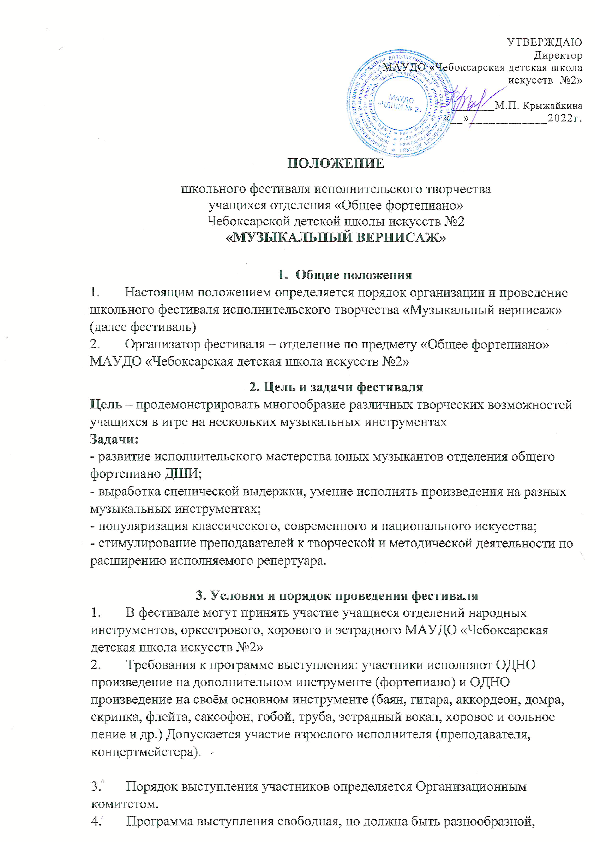 включать различные жанры мировой классической, народной или современной музыки, продолжительностью не более 5-10 минут.4. Сроки и место проведенияФестиваль является ежегодным и проводится в очной форме 14 декабря 2022 г.  Место проведения –актовый зал ДШИ №2 в 17.00ч.Заявки на участие в фестивале принимаются согласно прилагаемой форме до 7 декабря 2022г.  по электронной почте concursai@mail.ru или по адресу: г. Чебоксары, ул. Эльгера,д.10а,тел./факс (8352) 23-04-84ВАЖНО! Все файлы, отправляемые одним участником, должны быть подписаны (ФИО участника) и отправлены на электронную почту одним письмом.Для участия   необходимо направить:- заявку на участие в Фестивале (приложение № 1 к настоящему Положению);- согласие на обработку персональных данных (приложение № 2 к настоящему Положению);- квитанцию об оплате (приложение №3)Вся информация для заполнения Дипломов дублируется с поданных заявок. В связи с этим, Оргкомитет рекомендует внимательно и корректно заполнять все пункты в заявке во избежание исправлений.Добровольное пожертвование в поддержку Фестиваля - 100 рублей с одного участника.Добровольное пожертвование принимается по перечислению (приложение №3) по 7 декабря 2022 г. вместе с заявкой.Государственные и общественные организации и частные лица имеют возможность внесения благотворительных взносов на утверждение фестиваля, и учредить специальные призы для участников по согласованию с оргкомитетом.Поощрение участниковПо завершению Фестиваля все участники награждаются дипломами Организационный комитет фестиваляПредседатель оргкомитета: Крыжайкина Марина Петровна – директор МАУДО «ЧДШИ №2»Члены оргкомитета: Скворцова Елена Николаевна- заместитель директора по ВВРЗинова Людмила Валерьевна - заведующий отделением «Общее фортепиано»;Яковлева Ольга Владимировна - преподаватель отделения «Общее фортепиано», «Фортепиано»;  Антонова Анна Рудольфовна - методист, заведующий отделением  народных инструментов;Юдина Ирина Юрьевна - преподаватель отделения народных инструментовКонтактыг. Чебоксары, ул. Эльгера, д. 10а, тел./факс (8352) 23-04-84, e-mail: concursai@mail.ruсайт школы http://akademia-dshiПриложение № 1Анкета – заявкаучастника   школьного фестиваля исполнительскоготворчества учащихся отделения общего фортепиано«МУЗЫКАЛЬНЫЙ ВЕРНИСАЖ»1.  Фамилия, имя ученика    ______________________________________2.  Год обучения по общему фортепиано   __________________________3. Название спец.  инструмента, класс _____________________________4. Наименование учреждения: МАУДО «Чебоксарская детская школа искусств №2»5. Ф. И. О.  преподавателя по общему фортепиано, контактный телефон _____________________________________________________________6.  Ф. И. О.  преподавателя по специальности, контактный телефон ______________________________________________________________7. Ф. И. О. концертмейстера ______________________________________8. Ф. И.  иллюстраторов (если есть) ________________________________9.  Программа выступления (хронометраж):1._ПРОИЗВЕДЕНИЕ, исполняемое на фортепиано! ________________2.  ПРОИЗВЕДЕНИЕ по спец. инструменту__________________________Приложение №2Согласие родителей (законных представителей)на обработку персональных данных ребенкаЗаполняя данную заявку я, ______________________________________________________                                                                           ФИО родителя, опекунаДаю согласие на использование персональных данных своего ребёнка_______________________________________________________________________и разрешение на размещение фото и видеоматериалов с его участием в средствах массовой информации (на сайте).       Согласие, которое я даю на обработку персональных данных своего ребёнка, действует без ограничения времени давности. Данное согласие может быть отозвано в любой момент по моему письменному заявлению.Родитель_______________________________________________________________Дата____________________                               Подпись________________________Контактный телефон ______________________________________________Приложение №3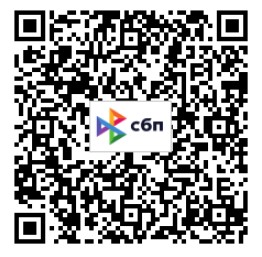 Форма № ПД-4Форма № ПД-4Форма № ПД-4Форма № ПД-4Форма № ПД-4Форма № ПД-4Форма № ПД-4Форма № ПД-4Форма № ПД-4ИзвещениеЧУВАШСКАЯ РЕСПУБЛИКАНСКАЯ ОБЩЕСТВЕНАЯ КУЛЬТУРНО- ПРОСВЕТИТЕЛЬСКАЯ ОРГАНИЗАЦИЯ «АРТ-АКАДЕМИЯ»ЧУВАШСКАЯ РЕСПУБЛИКАНСКАЯ ОБЩЕСТВЕНАЯ КУЛЬТУРНО- ПРОСВЕТИТЕЛЬСКАЯ ОРГАНИЗАЦИЯ «АРТ-АКАДЕМИЯ»ЧУВАШСКАЯ РЕСПУБЛИКАНСКАЯ ОБЩЕСТВЕНАЯ КУЛЬТУРНО- ПРОСВЕТИТЕЛЬСКАЯ ОРГАНИЗАЦИЯ «АРТ-АКАДЕМИЯ»ЧУВАШСКАЯ РЕСПУБЛИКАНСКАЯ ОБЩЕСТВЕНАЯ КУЛЬТУРНО- ПРОСВЕТИТЕЛЬСКАЯ ОРГАНИЗАЦИЯ «АРТ-АКАДЕМИЯ»ЧУВАШСКАЯ РЕСПУБЛИКАНСКАЯ ОБЩЕСТВЕНАЯ КУЛЬТУРНО- ПРОСВЕТИТЕЛЬСКАЯ ОРГАНИЗАЦИЯ «АРТ-АКАДЕМИЯ»ЧУВАШСКАЯ РЕСПУБЛИКАНСКАЯ ОБЩЕСТВЕНАЯ КУЛЬТУРНО- ПРОСВЕТИТЕЛЬСКАЯ ОРГАНИЗАЦИЯ «АРТ-АКАДЕМИЯ»ЧУВАШСКАЯ РЕСПУБЛИКАНСКАЯ ОБЩЕСТВЕНАЯ КУЛЬТУРНО- ПРОСВЕТИТЕЛЬСКАЯ ОРГАНИЗАЦИЯ «АРТ-АКАДЕМИЯ»ЧУВАШСКАЯ РЕСПУБЛИКАНСКАЯ ОБЩЕСТВЕНАЯ КУЛЬТУРНО- ПРОСВЕТИТЕЛЬСКАЯ ОРГАНИЗАЦИЯ «АРТ-АКАДЕМИЯ»ЧУВАШСКАЯ РЕСПУБЛИКАНСКАЯ ОБЩЕСТВЕНАЯ КУЛЬТУРНО- ПРОСВЕТИТЕЛЬСКАЯ ОРГАНИЗАЦИЯ «АРТ-АКАДЕМИЯ»(наименование получателя платежа)(наименование получателя платежа)(наименование получателя платежа)(наименование получателя платежа)(наименование получателя платежа)(наименование получателя платежа)(наименование получателя платежа)(наименование получателя платежа)(наименование получателя платежа)2130226370213022637040703810629040000079407038106290400000794070381062904000007940703810629040000079(ИНН получателя платежа)                                                 (номер счета получателя платежа)(ИНН получателя платежа)                                                 (номер счета получателя платежа)(ИНН получателя платежа)                                                 (номер счета получателя платежа)(ИНН получателя платежа)                                                 (номер счета получателя платежа)(ИНН получателя платежа)                                                 (номер счета получателя платежа)(ИНН получателя платежа)                                                 (номер счета получателя платежа)(ИНН получателя платежа)                                                 (номер счета получателя платежа)(ИНН получателя платежа)                                                 (номер счета получателя платежа)(ИНН получателя платежа)                                                 (номер счета получателя платежа)в   ____филиал «Нижегородский» АО «Альфа-БАНК» БИК в   ____филиал «Нижегородский» АО «Альфа-БАНК» БИК в   ____филиал «Нижегородский» АО «Альфа-БАНК» БИК в   ____филиал «Нижегородский» АО «Альфа-БАНК» БИК в   ____филиал «Нижегородский» АО «Альфа-БАНК» БИК в   ____филиал «Нижегородский» АО «Альфа-БАНК» БИК в   ____филиал «Нижегородский» АО «Альфа-БАНК» БИК 042202824 (наименование банка получателя платежа) (наименование банка получателя платежа) (наименование банка получателя платежа) (наименование банка получателя платежа) (наименование банка получателя платежа) (наименование банка получателя платежа) (наименование банка получателя платежа) (наименование банка получателя платежа) (наименование банка получателя платежа)Номер кор./сч. банка получателя платежа Номер кор./сч. банка получателя платежа Номер кор./сч. банка получателя платежа 3010181020000000082430101810200000000824301018102000000008243010181020000000082430101810200000000824  Участие в конкурсе   Участие в конкурсе   Участие в конкурсе   Участие в конкурсе   Участие в конкурсе   Участие в конкурсе   Участие в конкурсе   Участие в конкурсе   Участие в конкурсе (наименование платежа)                                                          плательщика)(наименование платежа)                                                          плательщика)(наименование платежа)                                                          плательщика)(наименование платежа)                                                          плательщика)(наименование платежа)                                                          плательщика)(наименование платежа)                                                          плательщика)(наименование платежа)                                                          плательщика)(наименование платежа)                                                          плательщика)(наименование платежа)                                                          плательщика)Ф.И.О плательщика  ____________________________________________________________________Ф.И.О плательщика  ____________________________________________________________________Ф.И.О плательщика  ____________________________________________________________________Ф.И.О плательщика  ____________________________________________________________________Ф.И.О плательщика  ____________________________________________________________________Ф.И.О плательщика  ____________________________________________________________________Ф.И.О плательщика  ____________________________________________________________________Ф.И.О плательщика  ____________________________________________________________________Ф.И.О плательщика  ____________________________________________________________________Паспортные данные плательщика  __________________________________________________Паспортные данные плательщика  __________________________________________________Паспортные данные плательщика  __________________________________________________Паспортные данные плательщика  __________________________________________________Паспортные данные плательщика  __________________________________________________Паспортные данные плательщика  __________________________________________________Паспортные данные плательщика  __________________________________________________Паспортные данные плательщика  __________________________________________________Паспортные данные плательщика  __________________________________________________Сумма платежа______ руб. ___ коп.______ руб. ___ коп.______ руб. ___ коп.______ руб. ___ коп.Сумма платы за услуги _______ руб. _______ коп.Сумма платы за услуги _______ руб. _______ коп.Сумма платы за услуги _______ руб. _______ коп.Сумма платы за услуги _______ руб. _______ коп.Итого______ руб. ___ коп.                     «_____» ____________________ 20___г.______ руб. ___ коп.                     «_____» ____________________ 20___г.______ руб. ___ коп.                     «_____» ____________________ 20___г.______ руб. ___ коп.                     «_____» ____________________ 20___г.______ руб. ___ коп.                     «_____» ____________________ 20___г.______ руб. ___ коп.                     «_____» ____________________ 20___г.______ руб. ___ коп.                     «_____» ____________________ 20___г.______ руб. ___ коп.                     «_____» ____________________ 20___г.КассирС условиями приема указанной в платежном документе суммы, в т.ч. с суммой взимаемой платы за услуги банка, ознакомлен и согласен.С условиями приема указанной в платежном документе суммы, в т.ч. с суммой взимаемой платы за услуги банка, ознакомлен и согласен.С условиями приема указанной в платежном документе суммы, в т.ч. с суммой взимаемой платы за услуги банка, ознакомлен и согласен.С условиями приема указанной в платежном документе суммы, в т.ч. с суммой взимаемой платы за услуги банка, ознакомлен и согласен.С условиями приема указанной в платежном документе суммы, в т.ч. с суммой взимаемой платы за услуги банка, ознакомлен и согласен.С условиями приема указанной в платежном документе суммы, в т.ч. с суммой взимаемой платы за услуги банка, ознакомлен и согласен.С условиями приема указанной в платежном документе суммы, в т.ч. с суммой взимаемой платы за услуги банка, ознакомлен и согласен.С условиями приема указанной в платежном документе суммы, в т.ч. с суммой взимаемой платы за услуги банка, ознакомлен и согласен.С условиями приема указанной в платежном документе суммы, в т.ч. с суммой взимаемой платы за услуги банка, ознакомлен и согласен.Подпись плательщика _______________________Подпись плательщика _______________________Подпись плательщика _______________________Форма № ПД-4Форма № ПД-4Форма № ПД-4Форма № ПД-4Форма № ПД-4Форма № ПД-4Форма № ПД-4Форма № ПД-4Форма № ПД-4ИзвещениеЧУВАШСКАЯ РЕСПУБЛИКАНСКАЯ ОБЩЕСТВЕНАЯ КУЛЬТУРНО- ПРОСВЕТИТЕЛЬСКАЯ ОРГАНИЗАЦИЯ «АРТ-АКАДЕМИЯ»ЧУВАШСКАЯ РЕСПУБЛИКАНСКАЯ ОБЩЕСТВЕНАЯ КУЛЬТУРНО- ПРОСВЕТИТЕЛЬСКАЯ ОРГАНИЗАЦИЯ «АРТ-АКАДЕМИЯ»ЧУВАШСКАЯ РЕСПУБЛИКАНСКАЯ ОБЩЕСТВЕНАЯ КУЛЬТУРНО- ПРОСВЕТИТЕЛЬСКАЯ ОРГАНИЗАЦИЯ «АРТ-АКАДЕМИЯ»ЧУВАШСКАЯ РЕСПУБЛИКАНСКАЯ ОБЩЕСТВЕНАЯ КУЛЬТУРНО- ПРОСВЕТИТЕЛЬСКАЯ ОРГАНИЗАЦИЯ «АРТ-АКАДЕМИЯ»ЧУВАШСКАЯ РЕСПУБЛИКАНСКАЯ ОБЩЕСТВЕНАЯ КУЛЬТУРНО- ПРОСВЕТИТЕЛЬСКАЯ ОРГАНИЗАЦИЯ «АРТ-АКАДЕМИЯ»ЧУВАШСКАЯ РЕСПУБЛИКАНСКАЯ ОБЩЕСТВЕНАЯ КУЛЬТУРНО- ПРОСВЕТИТЕЛЬСКАЯ ОРГАНИЗАЦИЯ «АРТ-АКАДЕМИЯ»ЧУВАШСКАЯ РЕСПУБЛИКАНСКАЯ ОБЩЕСТВЕНАЯ КУЛЬТУРНО- ПРОСВЕТИТЕЛЬСКАЯ ОРГАНИЗАЦИЯ «АРТ-АКАДЕМИЯ»ЧУВАШСКАЯ РЕСПУБЛИКАНСКАЯ ОБЩЕСТВЕНАЯ КУЛЬТУРНО- ПРОСВЕТИТЕЛЬСКАЯ ОРГАНИЗАЦИЯ «АРТ-АКАДЕМИЯ»ЧУВАШСКАЯ РЕСПУБЛИКАНСКАЯ ОБЩЕСТВЕНАЯ КУЛЬТУРНО- ПРОСВЕТИТЕЛЬСКАЯ ОРГАНИЗАЦИЯ «АРТ-АКАДЕМИЯ»(наименование получателя платежа)(наименование получателя платежа)(наименование получателя платежа)(наименование получателя платежа)(наименование получателя платежа)(наименование получателя платежа)(наименование получателя платежа)(наименование получателя платежа)(наименование получателя платежа)2130226370213022637040703810629040000079407038106290400000794070381062904000007940703810629040000079(ИНН получателя платежа)                                                 (номер счета получателя платежа)(ИНН получателя платежа)                                                 (номер счета получателя платежа)(ИНН получателя платежа)                                                 (номер счета получателя платежа)(ИНН получателя платежа)                                                 (номер счета получателя платежа)(ИНН получателя платежа)                                                 (номер счета получателя платежа)(ИНН получателя платежа)                                                 (номер счета получателя платежа)(ИНН получателя платежа)                                                 (номер счета получателя платежа)(ИНН получателя платежа)                                                 (номер счета получателя платежа)(ИНН получателя платежа)                                                 (номер счета получателя платежа)в   ____филиал «Нижегородский» АО «Альфа-БАНК» БИК в   ____филиал «Нижегородский» АО «Альфа-БАНК» БИК в   ____филиал «Нижегородский» АО «Альфа-БАНК» БИК в   ____филиал «Нижегородский» АО «Альфа-БАНК» БИК в   ____филиал «Нижегородский» АО «Альфа-БАНК» БИК в   ____филиал «Нижегородский» АО «Альфа-БАНК» БИК в   ____филиал «Нижегородский» АО «Альфа-БАНК» БИК 042202824 (наименование банка получателя платежа) (наименование банка получателя платежа) (наименование банка получателя платежа) (наименование банка получателя платежа) (наименование банка получателя платежа) (наименование банка получателя платежа) (наименование банка получателя платежа) (наименование банка получателя платежа) (наименование банка получателя платежа)Номер кор./сч. банка получателя платежа Номер кор./сч. банка получателя платежа Номер кор./сч. банка получателя платежа 3010181020000000082430101810200000000824301018102000000008243010181020000000082430101810200000000824  Участие в конкурсе   Участие в конкурсе   Участие в конкурсе   Участие в конкурсе   Участие в конкурсе   Участие в конкурсе   Участие в конкурсе   Участие в конкурсе   Участие в конкурсе (наименование платежа)                                                          плательщика)(наименование платежа)                                                          плательщика)(наименование платежа)                                                          плательщика)(наименование платежа)                                                          плательщика)(наименование платежа)                                                          плательщика)(наименование платежа)                                                          плательщика)(наименование платежа)                                                          плательщика)(наименование платежа)                                                          плательщика)(наименование платежа)                                                          плательщика)Ф.И.О плательщика  ____________________________________________________________________Ф.И.О плательщика  ____________________________________________________________________Ф.И.О плательщика  ____________________________________________________________________Ф.И.О плательщика  ____________________________________________________________________Ф.И.О плательщика  ____________________________________________________________________Ф.И.О плательщика  ____________________________________________________________________Ф.И.О плательщика  ____________________________________________________________________Ф.И.О плательщика  ____________________________________________________________________Ф.И.О плательщика  ____________________________________________________________________Паспортные данные плательщика  __________________________________________________Паспортные данные плательщика  __________________________________________________Паспортные данные плательщика  __________________________________________________Паспортные данные плательщика  __________________________________________________Паспортные данные плательщика  __________________________________________________Паспортные данные плательщика  __________________________________________________Паспортные данные плательщика  __________________________________________________Паспортные данные плательщика  __________________________________________________Паспортные данные плательщика  __________________________________________________Сумма платежа______ руб. ___ коп.______ руб. ___ коп.______ руб. ___ коп.______ руб. ___ коп.Сумма платы за услуги _______ руб. _______ коп.Сумма платы за услуги _______ руб. _______ коп.Сумма платы за услуги _______ руб. _______ коп.Сумма платы за услуги _______ руб. _______ коп.Итого______ руб. ___ коп.                     «_____» ____________________ 20___г.______ руб. ___ коп.                     «_____» ____________________ 20___г.______ руб. ___ коп.                     «_____» ____________________ 20___г.______ руб. ___ коп.                     «_____» ____________________ 20___г.______ руб. ___ коп.                     «_____» ____________________ 20___г.______ руб. ___ коп.                     «_____» ____________________ 20___г.______ руб. ___ коп.                     «_____» ____________________ 20___г.______ руб. ___ коп.                     «_____» ____________________ 20___г.КассирС условиями приема указанной в платежном документе суммы, в т.ч. с суммой взимаемой платы за услуги банка, ознакомлен и согласен.С условиями приема указанной в платежном документе суммы, в т.ч. с суммой взимаемой платы за услуги банка, ознакомлен и согласен.С условиями приема указанной в платежном документе суммы, в т.ч. с суммой взимаемой платы за услуги банка, ознакомлен и согласен.С условиями приема указанной в платежном документе суммы, в т.ч. с суммой взимаемой платы за услуги банка, ознакомлен и согласен.С условиями приема указанной в платежном документе суммы, в т.ч. с суммой взимаемой платы за услуги банка, ознакомлен и согласен.С условиями приема указанной в платежном документе суммы, в т.ч. с суммой взимаемой платы за услуги банка, ознакомлен и согласен.С условиями приема указанной в платежном документе суммы, в т.ч. с суммой взимаемой платы за услуги банка, ознакомлен и согласен.С условиями приема указанной в платежном документе суммы, в т.ч. с суммой взимаемой платы за услуги банка, ознакомлен и согласен.С условиями приема указанной в платежном документе суммы, в т.ч. с суммой взимаемой платы за услуги банка, ознакомлен и согласен.Подпись плательщика Подпись плательщика Подпись плательщика 